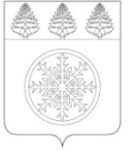 Контрольно-счетная палата Зиминского городского муниципального образования                                                              ЗАКЛЮЧЕНИЕ № 06-3На проект решения Думы Зиминского городского муниципального образования                    «О внесении изменений в решение Думы Зиминского городского муниципального образования от 25.12.2014 № 30 «О бюджете Зиминского городского муниципального образования на 2015 год и плановый период 2016 и 2017 годов»  18  мая  2015 г.                                                                                                              г. ЗимаОснование для проведения экспертизы: Федеральный закон от 07.02.2011 № 6-ФЗ "Об общих принципах организации и деятельности контрольно-счетных органов субъектов Российской Федерации и муниципальных образований", Положение Контрольно-счетной палаты Зиминского городского муниципального образования утвержденного решением Думы Зиминского городского муниципального образования от 26.01.2012  № 281 (с изм. от 23.08.2012 № 342).Цель экспертизы: оценка финансово-экономических обоснований на предмет обоснованности расходных обязательств бюджета Зиминского городского муниципального образования решения Думы Зиминского городского муниципального образования «О внесении изменений в решение Думы Зиминского городского муниципального образования  от 25.12.2014 № 30 «О бюджете Зиминского городского муниципального образования на 2015 год и плановый период 2016 и 2017 годов».	Предмет экспертизы: проект решения Думы Зиминского городского муниципального образования «О внесении изменений в решение Думы Зиминского городского муниципального образования  от 25.12.2014 № 30 «О бюджете Зиминского городского муниципального образования на 2015 год и плановый период 2016 и 2017 годов», материалы и документы финансово-экономических обоснований указанного проекта в части, касающейся расходных обязательств Зиминского городского муниципального образования. Проект решения Думы Зиминского городского муниципального образования «О внесении изменений в решение Думы Зиминского городского муниципального образования  от 25.12.2014 № 30 «О бюджете Зиминского городского муниципального образования на 2015 год и плановый период 2016 и 2017 годов» с приложениями               № 5,7,9,11,15 (далее – проект Решения), пояснительной запиской к проекту Решения. Внесение изменений в решение Думы Зиминского городского муниципального образования «О бюджете Зиминского городского муниципального образования на 2015 год и на плановый период 2016 и 2017 годов» обусловлено необходимостью уточнения основных характеристик местного бюджета на 2015 год (увеличение расходов и дефицита местного бюджета).Представленным проектом решения корректировки вносятся только в показатели бюджета 2015 года. Параметры бюджета на плановый период 2016 и 2017 годов остаются без изменений. Указанными изменениями уточняются основные характеристики местного бюджета 2015 года:-   расходы - в сумме 1 047 473,8 тыс. руб.;- дефицит бюджета - 151 048,2 тыс. рублей или 85,16 % утвержденного общего годового объема доходов местного бюджета без учета утвержденного объема безвозмездных поступлений. Согласно абз.1 п. 3 ст. 92.1. Бюджетного кодекса РФ дефицит местного бюджета не должен превышать 10 % утвержденного общего годового объема доходов местного бюджета без учета утвержденного объема безвозмездных поступлений и (или) поступлений налоговых доходов по дополнительным нормативам отчислений. В виду того, что изменения дефицита бюджета произошло из-за снижения остатков средств на счетах по учёту средств местного бюджета в объёме 137 745,9 тыс. руб., установленный проектом дефицит допускается в соответствии с абз.3 п. 3 ст. 92.1 Бюджетного кодекса РФ.  Дефицит местного бюджета без учёта средств остатков составляет 7,5 %. Согласно пояснительной записке, объем расходов, и дефицит местного бюджета уточняются в связи возврата остатков межбюджетных трансфертов, предоставленных из федерального бюджета по программе «Обеспечение жильем молодых семей ФЦП «Жилище» на 2011-2015 годы» в сумме 426,3 тыс. руб., на основании заявке на возврат от 14.04.2015 № 32 Министерства по физической культуре, спорту и молодежной политике Иркутской области о возврате неиспользованных остатков, а также необходимостью принятия новых видов расходных обязательств.Доходы бюджета остались без изменений в объёме 896 425,6 тыс. рублей. Верхний предел муниципального долга, предельный объем муниципального долга и  предельный объем расходов на обслуживание муниципального долга находятся в пределах норматива, установленного ст.107 (в редакции Федерального закона от 09.04.2009 N 58-ФЗ), ст. 111  БК РФ. Приложения предлагаются 5,7,9,11,15 в новой редакции.Изменения расходной части бюджета произошли и за счет перераспределения бюджетных ассигнований между разделами и подразделами классификации расходов бюджета, в результате которых изменены ассигнования по программам:-  «Развитие дополнительного образования детей в г. Зиме 2012-2016 годы» на 1037 тыс. руб.; -   «Социальная поддержка и доступная среда для инвалидов» на 62,2 тыс. руб.; - «Ремонт автомобильных дорог» за счет дорожного фонда муниципального образования» на 1185 тыс. руб.;-  «Проведение капитального ремонта жилищного фонда в г. Зиме в 2015 году» (Приложение 11 к данному проекту решения). На момент проведения проверки изменения в программу «Проведение капитального ремонта жилищного фонда в г. Зиме в 2015 году» не внесены. Корректировка бюджета предполагает сохранение расходных обязательств на приоритетных направлениях, определенных еще на этапах формирования принятия  бюджета города.Выводы:             Контрольно-счетная палата считает, что проект решения Думы Зиминского городского муниципального образования «О внесении изменений в решение Думы Зиминского городского муниципального образования  от 25.12.2014 № 30 «О бюджете Зиминского городского муниципального образования на 2015 год и плановый период 2016 и 2017 годов»  соответствует требованиям бюджетного законодательства.Изменения показателей бюджета города на 2015 год, предусмотренные в текстовой части проекта решения, соответствуют показателям, отраженным в приложениях.Председатель                                                                                                      О.А. Голубцова